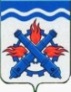 РОССИЙСКАЯ ФЕДЕРАЦИЯДУМА ГОРОДСКОГО ОКРУГА ВЕРХНЯЯ ТУРАШЕСТОЙ СОЗЫВЧетвертое заседаниеРЕШЕНИЕ №  26	20 ноября 2019 годаг. Верхняя ТураО внесении изменений в Положение об Общественной Палате Городского округа Верхняя Тура, утвержденного Решением Думы Городского округа Верхняя Тура от 22.05.2018 года № 37В соответствии с Федеральными законами от 06 октября 2003 года                № 131-ФЗ «Об общих принципах организации местного самоуправления в Российской Федерации», от 21 июля 2014 года № 212-ФЗ «Об основах общественного контроля в Российской Федерации», от 23 июня 2016 года            № 183-ФЗ «Об общих принципах организации и деятельности общественных палат субъектов Российской Федерации»; Законами Свердловской области от 19 декабря 2016 года № 151-ОЗ «Об общественном контроле в Свердловской области», от 22 марта 2018 года № 32-ОЗ «Об Общественной палате Свердловской области»,  в целях приведения Положения об Общественной Палате Городского округа Верхняя Тура в соответствие с законодательством, руководствуясь Уставом городского округа Верхняя Тура, ДУМА ГОРОДСКОГО ОКРУГА ВЕРХНЯЯ ТУРА РЕШИЛА:1. В Положение об Общественной Палате Городского округа Верхняя Тура, утвержденного Решением Думы Городского округа Верхняя Тура от 22.05.2018 года № 37 (далее – Положение) внести следующие изменения:- в пункте 6.4.1. Положения слова «войти в состав Общественной Палаты,» исключить;- пункт 7.2. Положения изложить в следующей редакции:«7.2. За три месяца до истечения срока полномочий членов Общественной палаты Дума Городского округа Верхняя Тура и глава Городского округа Верхняя Тура инициируют процедуру формирования нового состава Общественной палаты, установленную пунктами 6.1. – 6.9. статьи 6 настоящего Положения.».2. Опубликовать настоящее решение в газете «Голос Верхней Туры» и разместить на официальном сайте Городского округа Верхняя Тура в информационно-телекоммуникационной сети «Интернет».3. Настоящее решение вступает в силу с момента его официального опубликования.4. Контроль исполнения за настоящим решением возложить на постоянную комиссию по местному самоуправлению и социальной политике (председатель Макарова С.Н.).Председатель ДумыГородского округа Верхняя Тура_______________ И.Г. МусагитовГлава Городского округаВерхняя Тура______________ И.С. Веснин